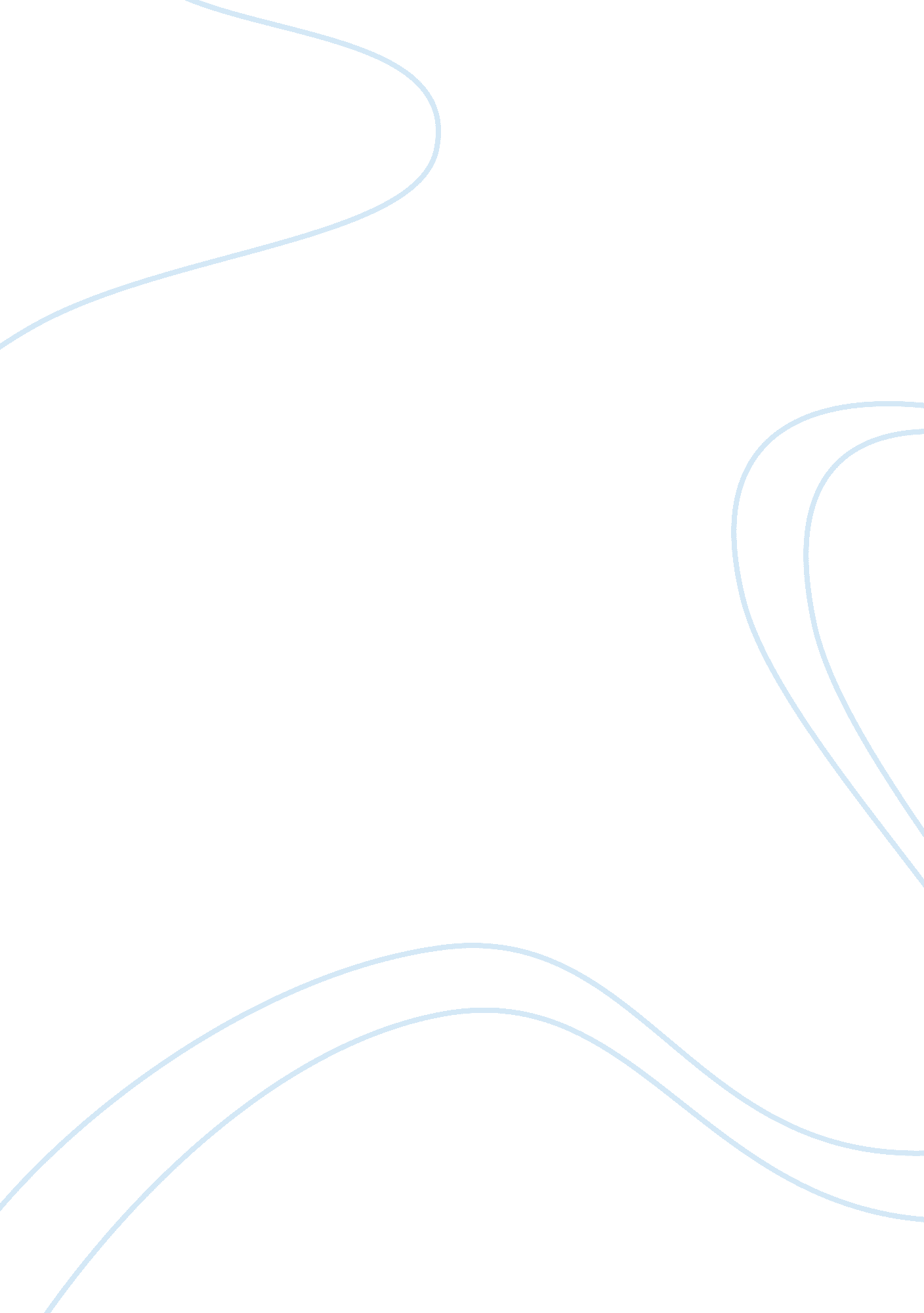 What influenced georgian style and its features?Design, Architecture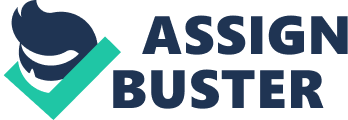 What influenced Georgian manner and its characteristics? Content Introduction ( page 3 ) Early Georgian manner: Influence of classicalism ( page 3 ) Early Georgian manner: Influence of Palladinism ( page 4 ) Early Georgian manner: Examples ( page 5 ) James Stuart ( page 5 ) Sir William Chambers ( pages 5-6 ) Robert Adam ( page 6 ) Late Georgian manner ( page 7 ) Henry Holland ( page 7 ) Features of Georgian manner ( page 8 ) Landscape ( page 8 ) Architecture ( pages 8-9 ) Interior design and cosmetic humanistic disciplines ( page 9 ) Decision ( page 9 ) Bibliography ( page 10 ) What influenced Georgian Style and its characteristics? Introduction Georgian manner is a manner in the architecture, interior design, and cosmetic humanistic disciplines of Britain during the 17th and 18th centuries. The term “ Georgian” gets its name from four male monarchs of England who reigned in Britain from 1714-1830. All of them were named George. ( DesignIntuit, 2001 ) Although the George did non hold an impact on the manner, they perpetuated a motion that is different from the popular Italian and Gallic Baroque manner. “ Georgian is a term normally associated in the popular head with refined furniture, elegant apparels, edifices of delusory simpleness, classicalmusic, decorous prose, and state houses set in delighting parks.” ( Georgian Housestyle, Ingrid Cranfield ) . In kernel, Georgian is non a manner by itself, but an epoch during that many developments and alterations happened in both architecture and interior design. ( Worldguide, 2015 ) Early Georgian manner: Influence of classicalism Each designer or interior decorator has his ain thoughts and single attack. However, all of them had something common: they were to a great extent influenced by elements of ancient Rome and Greece. In other words, they were driven by the same motivated thought: to animate the antique classical universe. Classicism was considered as godlike: it reproduced the edifice blocks of God’s creative activity and the agreements of nature. Furthermore, this ( Georgian ) period is defined as “ an epoch of refined neoclassical trends” . ( Worldguide, 2015 ) As it was mentioned earlier, the Georgian manner was extremely influenced by classicalism. Young British blue bloods ( including designers, interior decorators and furniture shapers ) in the 17th and 18th centuries took the “ Grand Tour” of European states. These “ Grand Tours” made the influential categories follow classical traditions of architecture and design. However, the Baroque used classical ornamentation and decor in a really unfastened ended manner. ( David Ross, 2015 ) However, the British employed these motives in an inflexible and unagitated manner. ( Worldguide, 2015 ) If Baroque is excessively much, Georgian classicalism is a grace. Early Georgian manner: Influence of Palladinism Besides classicalism, there was another manner that had a really strong impact on the Georgian manner. It is a Palladinism, “ a doctrine of design based on the Hagiographas and work of Andreas Palladio” . ( David Ross, 2015 ) He is an Italian designer of the 16 Thursday century who recreated the design and proportions of the edifices of antique Rome. ( Worldguide, 2015 ) Famous English designer Inigo Jones brought the Georgian manner to Britain in the 17th century. ( Worldguide, 2015 ) Palladinism was a important factor in the early Georgian manner. There was a proportion-based Palladian school of design that dominated British architecture from the mid-1720s to the early 1750s. It was rich and graceful, and there were Roman temple frontages and pillars. In add-on, a mathematical expression was used for a building’s proportion. However, after 1750 ( Dan Cruickshank, 2011 ) or from around 1760 ( Worldguide, 2015 ) , English designers James Stuart, Sir William Chambers and Scottish architect Robert Adam were exposed to a clearer manner of classicalism around Britain. They were inspired by the archeological finds at Pompei and Herculanium. This new information about Greek and Roman architecture brought about a neoclassical revolution in gustatory sensation. This emphasises on neoclassicism that became more widespread for design for the continuance of the mid-Georgian period, which was until 1800 ( Dan Cruickshank, 2011 ) . Early Georgian manner: Examples James Stuart One of the best illustrations of neoclassicism is James Stuart ( 1713-1788 ) . He went on assorted “ Grand Tours” of many European metropoliss like other designers at that clip. While he was analyzing in Greece, his work was necessarily influenced by clear Grecian motives. Due to these surveies, he got the moniker “ Athenian” Stuart. In add-on, he published “ Antiquities of Athens” in separate books from 1762. ( Worldguide, 2015 ) On the image below shows an illustration of his work: ( St James’s Square, London ) Sir William Chambers Sir William Chambers ( 1723-1796 ) is one of the designers stand foring the mid-Georgian period. He was born in Sweden to Scottish parents. His architectural practise was in London in the 1750s. Furthermore, Sir William spent clip in China, which gives an account why his neoclassicism was assorted with Chinese touches and elements. The name of the technique is known as chinoiserie, and it enjoyed modest popularity in Britain that clip. He besides showed Greek and Roman features of Gallic neoclassicism. ( Worldguide, 2015 ) ( Chinese Pagoda in Kew Gardens, London and Somerset House, London ) Robert Adam One more illustration is Robert Adam ( 1728-1992 ) . He was born in Fife, Scotland. He worked with his brother James on a manner airier than the Palladian, utilizing Egyptian and Gothic motives with Roman ornaments. His graphicss were symmetrical but non every bit much as Palladian proportions. Furthermore, he was known to demo motives as “ ribbons, garlands, sphinx and gryphons, ellipses and hexagons etc” . This manner was celebrated as the Adam manner. ( Worldguide, 2015 ) ( Syon House, West London ) Late Georgian manner Late Georgian manner is known as Regency and was popular during the reign of the British Prince Regent from 1811 to 1820. ( The Editors of Britannica, 2015 and Worldguide, 2015 ) Actually, the Regency manner recollected neoclassical elements, but it was opened more to Greek, Egyptian, Asian and French influences than it was earlier. This manner is much heavier in ornamentation than earlier Georgian manners, and edifice frontages were frequently covered with stucco plaster than noticeable brick. Furthermore, insides were more unfastened and light, and Windowss became larger. In my personal sentiment, the Regency manner ( Late Georgian manner ) is kindred to a p between early Georgian design and nearing Victorian epoch. Henry Holland For case, Henry Holland ( 1745-1806 ) was the most prima designer of the late Georgian period. ( Worldguide, 2015 ) Holland’s designs was influenced by Roman, Greek and Egyptian signifiers and the Empire manners of late 18th century France every bit good. His manner is simpler and moreacademic. ( Sloane Street and Sloane Square, West London ) Features of Georgian manner Landscape There are many features specifying the Georgian period. One of the chief characteristics is patio. The 18th century ( David Ross, 2015 ) was a clip of great success of urban developments. Houses had a public and private map. Unfortunately, it meant that there was a demand to set a batch of houses into a little infinite. It lead to the creative activity of the patio. The patio allowed a whole street to hold a sense of architectural completeness, besides maintaining little sizes of houses. Patios used to take a few signifiers ; typically laid out in consecutive lines or in quadrilaterals around a cardinal garden country, or in curves or egg-shaped “ circuses” . In add-on, these developments gave birth of the townhouses - practical lodging built in drawn-out, well-ordered patios, which made boulevard expression like orderly architectural elements. ( Worldguide, 2015 ) These townhouses were normally four degrees in tallness and made of brick. However, during that period ( 18th century ) the rich were progressively wealthier and as a consequence, they began putingmoneyinto their families. Affluent landlords used their immense land to make designed Parkss, and those Parkss were called “ country houses” . ( David Ross, 2015 ) These estates were full of reproductions of classical temples and extra architectural pieces: grottoes, Bridgess, and that group of fragments called “ follies” . Basically, these Parkss carried on the classical doctrine. Architecture Furthermore, there are other common architectural elements, such as symmetrical signifier, classical entrywaies, glass transoms, big quadrilateral suites, sash Windowss, immense exterior symmetrical staircases, internal hall staircase, pediment door and geometric ornaments. ( DesignIntuit, 2001 ) Shape is a chief important characteristic of this manner. The square is “ prominent” ( DesignIntuit, 2001 ) , and forms are classical. The foundation of Georgian proportion was normally geometrical, with the cardinal block of the edifice “ often augmented by dashs and wings” ( Wentworthstudio, 2015 ) Homes were merely symmetrical. There was non normally an even figure of Windowss ( five across for house ) . This did non let dissymmetry around the in-between window of the edifice. Sash Windowss –“ panes divided by wooden bars” ( Worldguide, 2015 ) – were common. In add-on, Windowss were four-sided ( DesignIntuit, 2001 ) and had the same breadth ( Worldguide, 2015 ) . However, their tallness was assorted from the first floor to the last 1. Second floor Windowss were the tallest 1s, while land floor and 3rd floor Windowss were shorter, and the Windowss on the top were about quadrilateral. Every Georgian house door is groundwork and supported by memorials. ( DesignIntuit, 2001 ) There was a window on the top of the door, and it was separated by a construction called a fanlight. ( Worldguide, 2015 ) There was typically a hip roof, sometimes with dormers. It was really popular with Christopher Wren. Furthermore, a more asymmetrical gable roof would be inappropriate at all. ( Wentworthstudio, 2015 ) Interior design and cosmetic humanistic disciplines In the Georgian period, there was a important rise in popularity with respects to interior ornament. ( Britannica, 2015 ) When you look at Georgian insides, think about those architectural elements that are inside – big furnace and room accesss, and well-balanced proportioned suites. In add-on to architecture and interior design, there were great accomplishments in the cosmetic humanistic disciplines. For case, furniture design met many manners and attacks, runing from the classical influence, to the consecutive and simple lines etc. Decision Sadly, that period could non last. Victorian morality transformed architecture and other designs because their thought was about following Gothic manner as a national one due to the fact that it was a native design for the Great Christian Empire of Britain. ( Dan Cruickshank, 2011 ) To sum up, the Georgian period, particularly architecture left many chef-d'oeuvres and a fluctuation of manners and thoughts. Furthermore, the metropoliss and urban quarters created that clip ( Bath and Bloomsbury in London ) are still theoretical accounts of comfy urban life. Bibliography “ Georgian Style” , David Ross, 2015 ( hypertext transfer protocol: //www. britainexpress. com/architecture/georgian. htm) “ The Georgian Style of British Colonial Annapolis” , DesignIntuit, 2001(hypertext transfer protocol: //www. designintuit. com/issue0002/focus/ghistory. html) “ The Georgian Era of Great Britain” , Worldguide, 2015 ( hypertext transfer protocol: //www. worldguide. eu/wg/index. php? StoryID= 148 & A ; ArticleID= 21368 ) “ Georgian architecture: a classical re-education” , Dan Cruickshank, 2011 ( hypertext transfer protocol: //www. theguardian. com/artanddesign/2011/sep/11/georgian-architecture-british ) “ Historic manners: Georgian style” , Wentworthstudio, 2015 ( hypertext transfer protocol: //www. wentworthstudio. com/historic-styles/georgian/ ) “ Georgian architecture” , Britannica, 2015 ( hypertext transfer protocol: //www. britannica. com/EBchecked/topic/230322/Georgian-style ) 